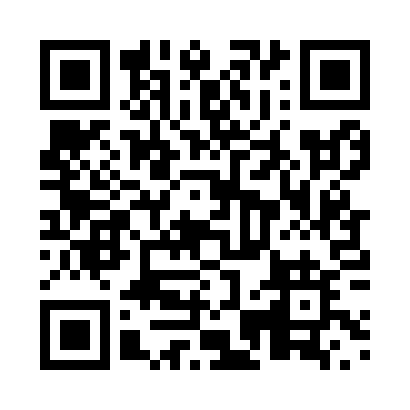 Prayer times for Arrow River, Manitoba, CanadaWed 1 May 2024 - Fri 31 May 2024High Latitude Method: Angle Based RulePrayer Calculation Method: Islamic Society of North AmericaAsar Calculation Method: HanafiPrayer times provided by https://www.salahtimes.comDateDayFajrSunriseDhuhrAsrMaghribIsha1Wed4:276:181:416:479:0410:552Thu4:256:171:406:489:0510:583Fri4:226:151:406:499:0711:004Sat4:206:131:406:499:0811:025Sun4:176:111:406:509:1011:056Mon4:146:101:406:519:1111:077Tue4:126:081:406:529:1311:108Wed4:096:061:406:539:1411:129Thu4:066:051:406:549:1611:1510Fri4:046:031:406:559:1711:1711Sat4:016:021:406:569:1911:2012Sun3:596:001:406:579:2011:2313Mon3:565:591:406:579:2211:2514Tue3:545:571:406:589:2311:2815Wed3:515:561:406:599:2411:3016Thu3:495:551:407:009:2611:3317Fri3:475:531:407:019:2711:3418Sat3:465:521:407:029:2911:3519Sun3:465:511:407:029:3011:3520Mon3:455:501:407:039:3111:3621Tue3:455:491:407:049:3311:3722Wed3:445:471:407:059:3411:3723Thu3:435:461:407:059:3511:3824Fri3:435:451:417:069:3611:3925Sat3:435:441:417:079:3811:3926Sun3:425:431:417:089:3911:4027Mon3:425:421:417:089:4011:4128Tue3:415:411:417:099:4111:4129Wed3:415:411:417:109:4211:4230Thu3:415:401:417:109:4311:4231Fri3:405:391:417:119:4411:43